DR GEORGE S RICHMOND MEMORIAL SCHOLARSHIP 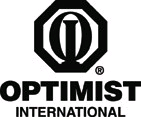 ST. JOSEPH SUNRISE OPTIMIST CLUB The Dr George S Richmond Memorial Scholarship is open to graduating high school seniors in Andrew and Buchanan counties, who plan to attend Missouri Western State University.   The grant is for a total of $1,000.00, split into two payments of $500.00.  A copy of final grades for the first semester must be submitted before the second semester amount is given.  Please fill the form out fully.   A copy of your transcript will be necessary.   The three Letters of recommendation are most important, as is the clarity with which questions posed.     Name: 														High School: 									  Date: 				Parent/Guardian: 												Home Address: 												Annual Family Income: 			  Note, all information submitted is confidential.   Applications without income listed will not be considered.Number of siblings at home:			  Note, do not include yourself.Please submit a copy of your high school transcript.List all school activities and clubs participated in while in high school.  Be sure to include any office or committee position.  	 EssayWhy do you desire a college education?  Include both short and long term goals. (essay)Which degree program will you pursue?What are your career goals?List community volunteer activities, outside of school, in which you have been involved.  Please submit three letters of recommendation. We have had a number of past applications submitted with no entry in the Family Income field.   Financial need is weighted, and influences 20% of the overall score.  Please note that all information provided will be strictly confidential.						Signature:  							   